CentOS 安装 Nginx在安装Nginx前，需要确保系统安装了g++,gcc, openssl-devel、pcre-devel和zlib-devel软件。安装必须软件：yum -y install zlib zlib-devel openssl openssl--devel pcre pcre-devel安装过程如下图所示：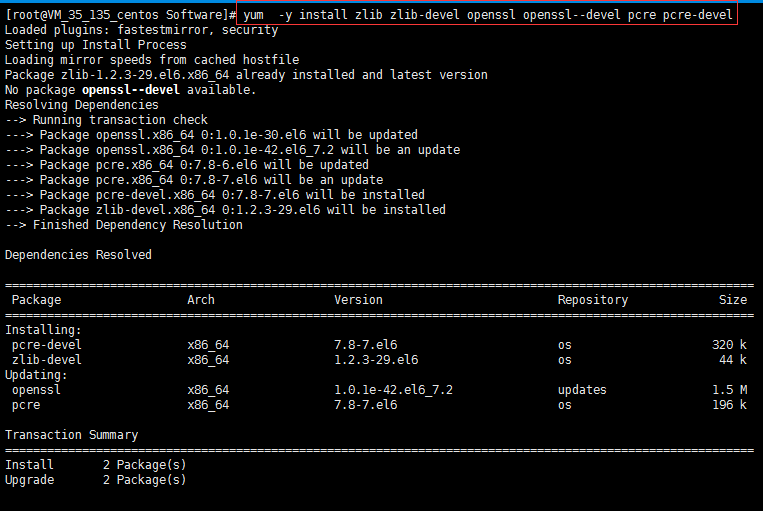 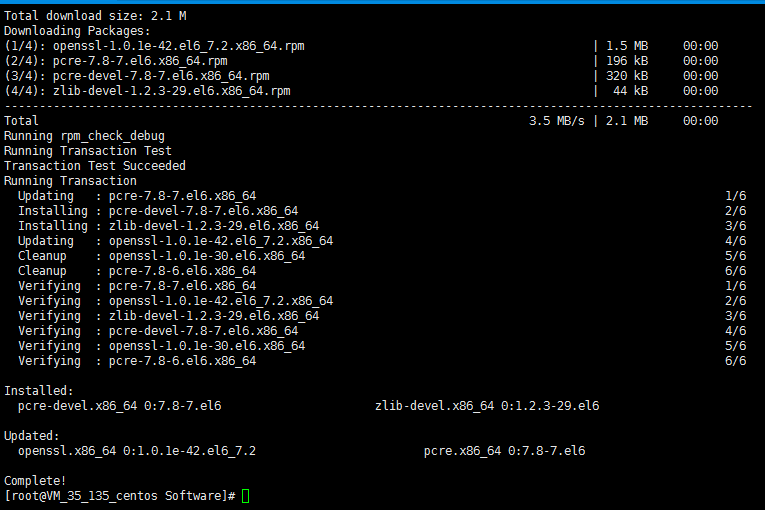 2、安装Nginx的依赖包：yum install GeoIP gd libXpm libxslt安装过程如下图所示：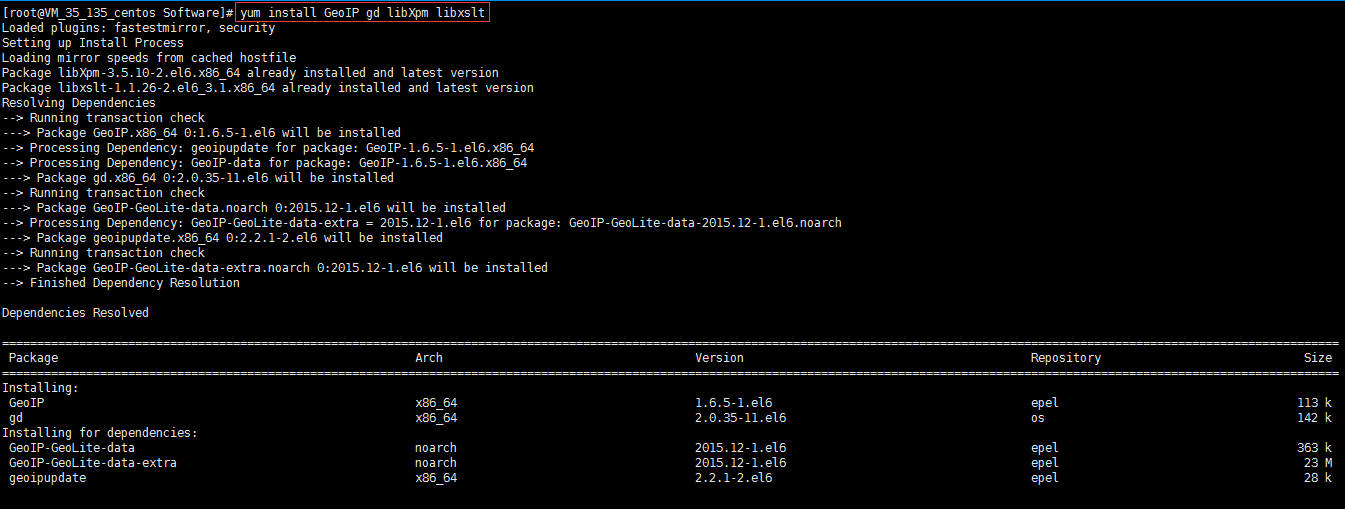 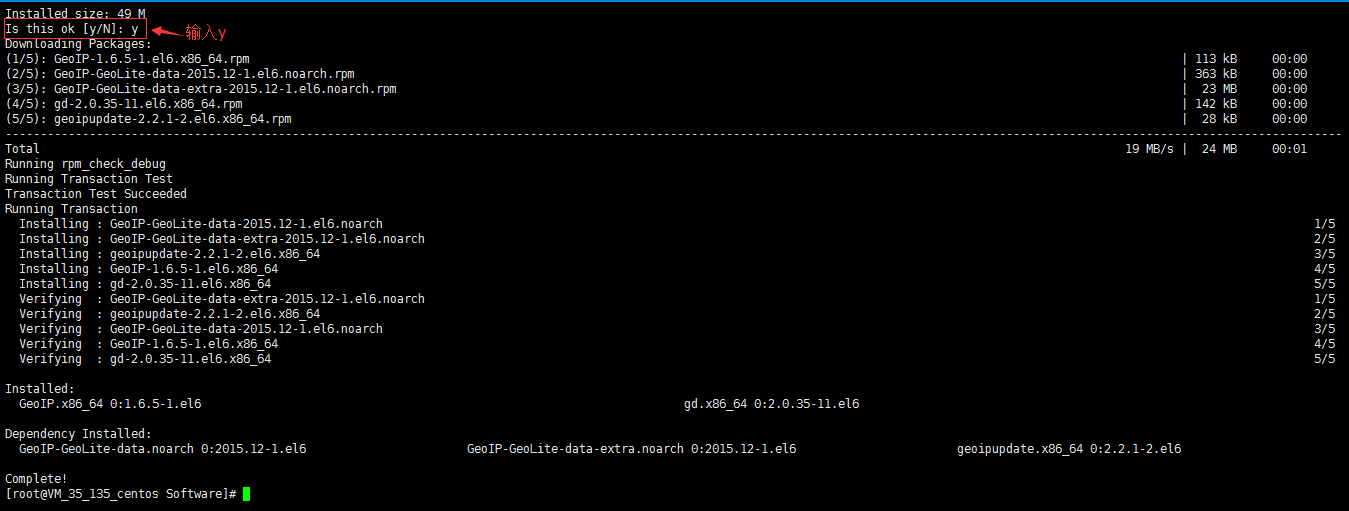 创建nginx根目录cd usr/local/Mkdir nginxcd nginx下载ngixn-1.9.12.tar.gzwget http://nginx.org/download/ nginx-1.16.1.tar.gz进入Nginx的安装包的所在目录解压Nginx压缩包，如下图所示：tar -zxvf nginx-1.16.1.tar.gz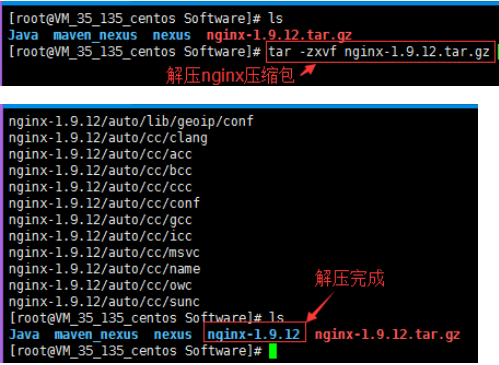 解压完成，多了一个nginx-1.16.1目录cd nginx-1.16.1进入nginx-1.16.1目录查看里面的内容，如下所示：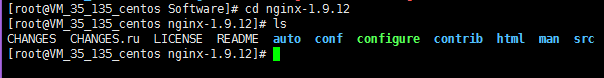 源码的安装一般由3个步骤组成：配置(configure)、编译(make)、安装(make install)执行./configure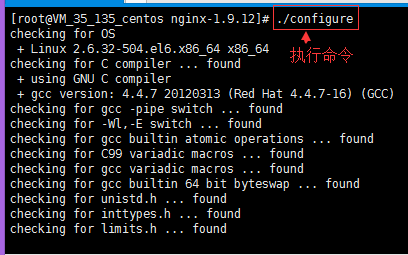 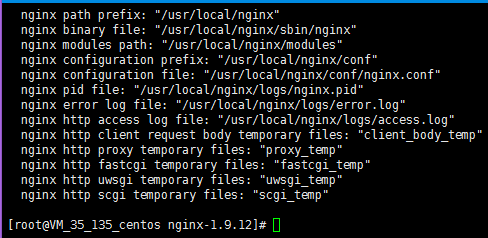 注意：如果安装出现在下面的错误是缺少编译环境。安装编译源码所需的工具和库./configure: error: C compiler cc is not found 解决办法：#yum install gcc gcc-c++ ncurses-devel perl           #yum -y install make gcc gcc-c++ ncurses-devel           #yum -y install zlib zlib-devel 这时再重复执行第7步的命令./configure命令执行成功(上图)执行make操作，如下图所示：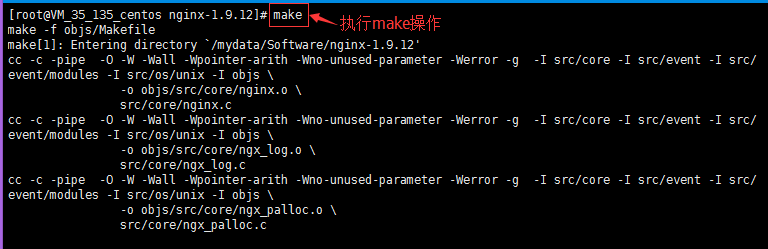 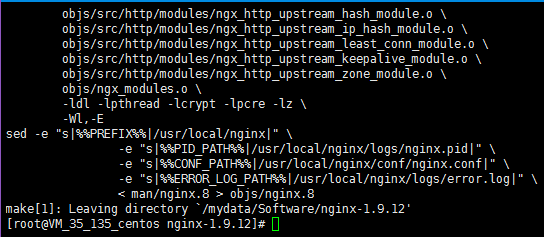 make操作执行完成.执行make install命令进行安装.验证安装Nginx是否成功查看nginx安装路径（whereis nginx）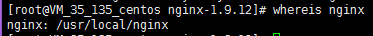 启动Nginx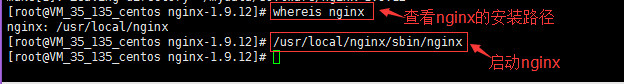 在浏览器中输入http://centos服务器IP访问Nginx，如我的服务器IP地址是：115.159.95.35，输入http://115.159.95.35/访问安装好的Nginx，访问结果如下图所示：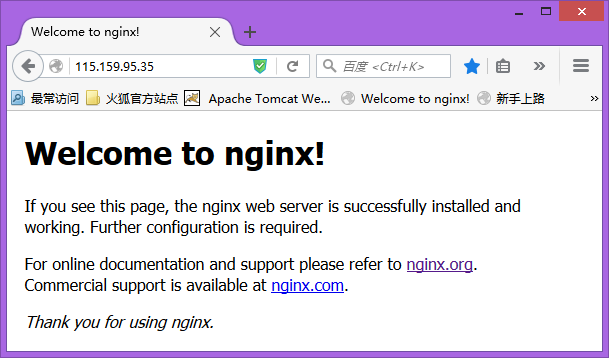 能够正常看到Nginx的欢迎页，就说明Nginx已经安装成功了。